贺州学院2018年人才招聘简章（2017年10月更新）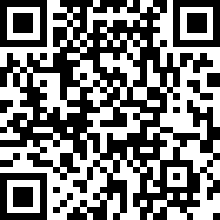 贺州学院是具有73年办学历史，经国家教育部批准设立的一所公办全日制多科性普通本科院校。校址位于桂、湘、粤三省（区）交界的区域性交通枢纽、中国首个长寿市、中国优秀旅游城市——贺州市，交通便利，贵广高铁、桂梧高速、广贺高速、洛湛铁路贯通全境，火车可直达北京、上海，高铁到广州一个半小时，到桂林一个小时。学校现有东、西两个校区，占地面积1400多亩，校舍面积约36万平方米。馆藏纸质图书100多万册，教学仪器设备总值1.5亿多元。建成了数字化校园网络平台。现有在职教职工953人，专任教师752多人，其中正高级职称50人、副高级职称183人，博士、硕士学位教师共559人。果蔬保鲜和深加工研究人才小高地成为广西人才小高地，广西教学名师1人，贺江学者1人，双师型教师127人。全日制在校生16194人，其中本科生12891人、专科生3273人；留学生105人；与大连工业大学共同培养研究生18人。一、招聘对象要求：1．热爱祖国，忠诚党的教育事业，遵纪守法，诚实守信，品行端正，有强烈的事业心、高度的责任感、良好的职业道德和团队精神。2．具有扎实的理论功底、有较高的学术水平和科研能力，并能熟练运用现代科技教育手段为教学科研服务。二、人才待遇（五年待遇）：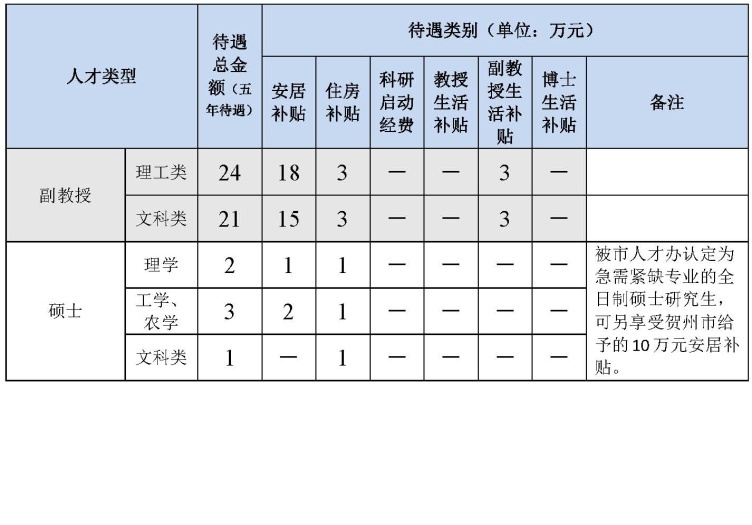 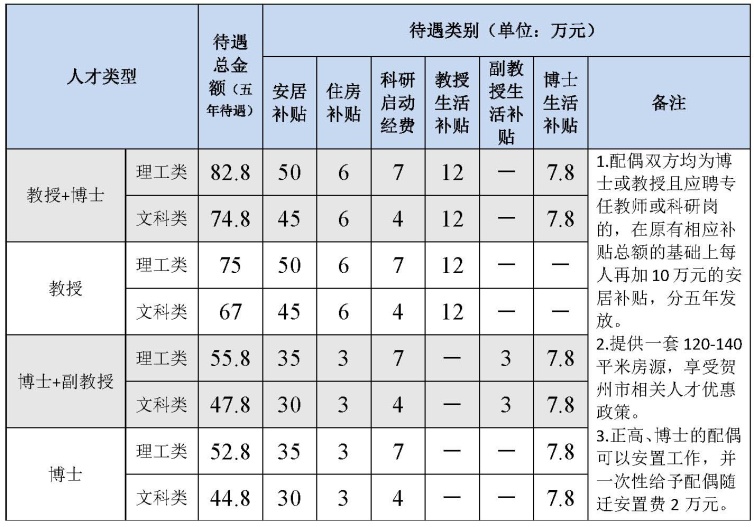 三、服务年限：六年四、应聘程序：1．报名所需材料：贺州学院应聘报名登记表(请到贺州学院官网人才招聘栏目下载)、个人简历、近期全身免冠相片一张以及其他个人材料的扫描件，应届毕业生须出具加盖学校公章的成绩单和就业推荐表，其他人员须提供身份证、毕业证书和学位证书（全日制）、职称证书、获奖证书、论文（著）、主持或参与的科研项目等证明材料。请应聘者将应聘材料分别发送到贺州学院人事处电子邮箱hzursc@163.com和相应二级学院（部门）邮箱，电子邮件主题及其附件名须注明“用人部门+姓名（学位）＋毕业院校+专业”。2．应聘程序根据学校有关程序进行。（1）全日制博士研究生（博士后）、教授（正高级）、副教授（副高级）：直接和人事处、用人部门联系到校面试；（2）全日制硕士研究生、全日制本科生：由用人部门通知到校，再由人事处、用人部门组织面试。3．人事处向拟引进人员反馈考核结果或办理相关引进手续。4．应聘人员到我校参加应聘的费用自理。五、联系方式：学校网址：http://www.hzu.gx.cn/联系地址：广西贺州市八步区西环路18号联 系 人：刘老师、江老师联系电话：0774-5228610，5228611 　邮政编码：542899人事处招聘邮箱：hzursc@163.com（请将应聘材料同时发一份到相应的用人部门）★★★招聘专业请登录学校官网人才招聘栏目，或扫描上方二维码★★★2018年度贺州学院招聘人才职位表序号招聘单位计划招聘总人数招聘职位名单年龄学历学位专业其他咨询电话1贺州学院3专业技术人员50岁以下研究生博士粉体材料科学与工程本科、硕士为材料学相关专业联系人：周老师
电话：13557941260
邮箱：623828241@qq.com2贺州学院3专业技术人员50岁以下研究生博士非金属材料、高分子材料有纳米碳酸钙合成与重钙复合材料研究背景优先。联系人：周老师
电话：13557941260
邮箱：623828241@qq.com3贺州学院2专业技术人员45岁以下研究生博士通信工程专业无线传感器网络信号处理、通信信号处理联系人：钟老师
联系电话：13878445858
邮箱：33239755@qq.com4贺州学院2专业技术人员35岁以下研究生全日制硕士及以上物联网工程、计算机或相近专业硕士或具有中级及以上职称联系人：钟老师
联系电话：13878445858
邮箱：33239755@qq.com5贺州学院2专业技术人员45岁以下研究生博士通信工程有高级职称优先；要求有一定科研基础联系人：钟老师
联系电话：13878445858
邮箱：33239755@qq.com6贺州学院2专业技术人员30岁以下研究生全日制硕士及以上电子信息工程应届硕士毕业生优先联系人：钟老师
联系电话：13878445858
邮箱：33239755@qq.com7贺州学院2专业技术人员45岁以下研究生博士茶学茶叶加工或茶叶机械方向联系人：韦老师
电话：0774－5229756
邮箱：673987536@qq.com8贺州学院2专业技术人员45岁以下研究生全日制硕士及以上茶学茶叶加工或茶叶机械方向联系人：韦老师
电话：0774－5229756
邮箱：673987536@qq.com9贺州学院3专业技术人员40岁以下研究生博士食品加工，农产品加工与贮藏工程食品科学或农产品加工联系人：韦老师
电话：0774－5229756
邮箱：673987536@qq.com10贺州学院2专业技术人员40岁以下研究生博士粮食、油脂及植物蛋白工程粮食、油脂及植物蛋白加工技术联系人：韦老师
电话：0774－5229756
邮箱：673987536@qq.com11贺州学院1专业技术人员40岁以下研究生全日制硕士及以上粮食、油脂及植物蛋白工程粮食、油脂及植物蛋白加工技术联系人：韦老师
电话：0774－5229756
邮箱：673987536@qq.com12贺州学院1专业技术人员45岁以下研究生全日制硕士及以上食品科学与工程食品科学与工程方向联系人：韦老师
电话：0774－5229756
邮箱：673987536@qq.com13贺州学院2专业技术人员45岁以下研究生博士食品科学与工程食品科学与工程方向联系人：韦老师
电话：0774－5229756
邮箱：673987536@qq.com14贺州学院2专业技术人员45岁以下研究生博士食品科学与工程食品安全风险评估和农产品溯源相关研究联系人：韦老师
电话：0774－5229756
邮箱：673987536@qq.com15贺州学院1专业技术人员45岁以下研究生全日制硕士及以上食品科学与工程农药残留方向联系人：韦老师
电话：0774－5229756
邮箱：673987536@qq.com16贺州学院6专业技术人员50岁以下研究生全日制硕士及以上国际经济与贸易
或相似专业国际经济与贸易联系人：彭老师
电话：13737412299
邮箱：511479452@qq.com17贺州学院2专业技术人员50岁以下研究生全日制硕士及以上公共事业管理
或相似专业公共事业管理联系人：彭老师
电话：13737412299
邮箱：511479452@qq.com18贺州学院4专业技术人员50岁以下研究生全日制硕士及以上财务管理、会计、财政金融类专业财务管理、会计联系人：彭老师
电话：13737412299
邮箱：511479452@qq.com19贺州学院2专业技术人员50岁以下研究生全日制硕士及以上审计、财政金融类专业审计、财政金融联系人：彭老师
电话：13737412299
邮箱：511479452@qq.com20贺州学院3专业技术人员50岁以下研究生博士旅游管理旅游财务管理/旅游统计联系人：林老师 电话：15077444447   邮箱：819457819@qq.com21贺州学院1实验员50岁以下研究生全日制硕士及以上酒店管理联系人：林老师 电话：15077444447   邮箱：819457819@qq.com22贺州学院1专业技术人员50岁以下研究生全日制硕士及以上酒店管理或相近专业联系人：林老师 电话：15077444447   邮箱：819457819@qq.com23贺州学院1专业技术人员50岁以下研究生全日制硕士及以上机械工程农机自动化联系人：左庆峰
联系电话：13978431667
邮箱：1083654359@qq.com24贺州学院3专业技术人员50岁以下研究生博士机械工程机械工程联系人：左庆峰
联系电话：13978431667
邮箱：1083654359@qq.com25贺州学院2专业技术人员50岁以下研究生全日制硕士及以上电气类专业智能电网/电气自动化等联系人：左庆峰
联系电话：13978431667
邮箱：1083654359@qq.com26贺州学院5专业技术人员50岁以下研究生全日制硕士及以上工程管理、土木工程等相关专业工程管理、土木工程等相关方向联系人：梁世伟
联系电话：13737440332
邮箱：1774647127贺州学院2专业技术人员50岁以下研究生全日制硕士及以上岩土工程、结构工程等相关专业岩土工程、结构工程等相关方向联系人：梁世伟
联系电话：13737440332
邮箱：1774647128贺州学院1专业技术人员50岁以下研究生全日制硕士及以上建筑学建筑学研究方向，本硕均为建筑学联系人：梁世伟
联系电话：13737440332
邮箱：1774647129贺州学院2实验员50岁以下研究生全日制硕士及以上土木工程专业土木工程等相关方向联系人：梁世伟
联系电话：13737440332
邮箱：1774647130贺州学院2专业技术人员45岁以下研究生博士马克思主义发展史马克思主义思想史与学说史联系人：卢漫
联系电话：0774-5281091
邮箱：29291117@qq.com31贺州学院2专业技术人员45岁以下研究生博士马克思主义基本原理马克思主义原理联系人：卢漫
联系电话：0774-5281091
邮箱：29291117@qq.com32贺州学院2专业技术人员45岁以下研究生博士马克思主义中国化马克思主义中国化基本理论与实践联系人：卢漫
联系电话：0774-5281091
邮箱：29291117@qq.com33贺州学院2专业技术人员45岁以下研究生博士英语或相近专业英语联系人：曾艳            联系电话：13807841100
邮箱：1601898734@qq.com34贺州学院2专业技术人员45岁以下研究生博士数学与应用数学基础数学联系人：李老师
电话：0774-5228500
邮箱:14789464@qq.com35贺州学院2专业技术人员45岁以下研究生博士应用心理学应用心理学联系人：韦老师
电话：0774-5239783 
邮箱：hzxyjyxy@163.com36贺州学院1专业技术人员45岁以下研究生博士民族学民族文化联系人：袁邦建
联系电话：18877452004
邮箱：574343801@qq.com37贺州学院2专业技术人员45岁以下研究生博士体育休闲体育联系人：林志坚 
电话：15077444447  
邮箱：819457819@qq.com38贺州学院2专业技术人员50岁以下研究生博士汉语言文学中国文学批评、现当代文学、文艺学、中国古代文学、少数民族语言文学、语言学与应用语言学、中国古典文献学联系人:丛皓
电话：17707848898
邮箱：150170962@qq.com39贺州学院2专业技术人员50岁以下研究生博士汉语言文学写作学、文艺学、秘书学联系人:丛皓
电话：17707848898
邮箱：150170962@qq.com40贺州学院2专业技术人员50岁以下研究生博士电子信息工程不限联系人：钟老师
联系电话：13878445858
邮箱：33239755@qq.com41贺州学院2专业技术人员50岁以下研究生博士学前教育学前教育学联系人：韦老师
电话：0774-5239783 
邮箱：hzxyjyxy@163.com42贺州学院1党政办秘书科管理人员35岁以下研究生全日制硕士及以上文秘相关专业1.中共党员；                                2.熟悉使用办公软件，具有较扎实文字功底；3.具有较强的组织、沟通、协调能力。联系人：黄老师；   电话：0774-5228600；邮箱：33128158@qq.com    43贺州学院1党政办行政科管理人员30岁以下研究生全日制硕士及以上不限1.中共党员；                           2.具有一定文字功底及较强组织协调能力。联系人：黄老师；   电话：0774-5228600；邮箱：33128158@qq.com    44贺州学院1人才办管理人员30岁以下研究生全日制硕士及以上不限1.中共党员；                           2.具有一定文字功底及较强组织协调能力。联系人：张老师电话：0774-5228611邮箱：hzursc@163.com　45贺州学院13辅导员30岁以下研究生全日制硕士及以上不限（一）中共党员；
（二）热爱学生工作；
（三）具有较强的组织管理能力、有较好的口头和文字表达能力，有一定的计算机操作水平；
（四）具有良好的品行，身体及心理健康。联系人：陈老师
联系电话：07745228650
邮箱：xgc5228650@126.com46贺州学院2学工处管理人员研究生全日制硕士及以上不限合作沟通能力强，熟悉办公软件、网络维护水平高，沟通技能强。计算机相关专业优先联系人：李老师
联系电话：07745228627
邮箱：2047416485@qq.com47贺州学院1财务处管理人员全日制本科及以上学士财务、会计及相近专业具有会计从业资格证或有会计专业职称者优先联系人：李芳春       电话：07745228588        邮箱：121190858@qq.com48贺州学院1后勤处管理人员30全日制本科及以上学士不限有食堂相关工作经验优先联系人：张老师
联系电话：0774-5228616
邮箱：510337751@qq.com49贺州学院1发展规划办管理人员35岁以下研究生全日制硕士及以上教育学、高等教育学1.熟悉高校研究业务，2.有两年以上高校工作经历联系人：缪川
联系电话：5228528
邮箱：992280358@qq.com50贺州学院1产创中心管理人员35岁以下研究生全日制硕士及以上不限1、有一定的团队管理经验2、电脑办公软件熟练3、擅长与人沟通交流、责任心较强4、性别要求为男性联系人：胡珺              联系电话：15177651771邮箱：hzxyiic@163.com51贺州学院1保卫处管理人员30岁以下全日制本科及以上学士不限性别要求：男。身高170㎝以上，公安类专业、体育类专业毕业或退伍军人优先录用。联系人：沈晓萍
联系电话：15177653466
邮箱：547488117@qq.com52贺州学院1图书馆管理人员研究生全日制硕士及以上计算机专业、图书情报专业应届毕业生联系人：郑韬  电话：5228690 邮箱：tsghzxy@163.com53贺州学院2教育技术中心35岁以下全日制本科及以上学士电子或计算机相关专业能熟练安装计算机软硬件系统；
有管理多媒体设备经验者优先。联系人：罗教师 电话：0774-5224558
邮箱：gxhzzhqch@163.com54贺州学院2国际教育学院管理人员35岁以下研究生全日制硕士及以上英语（第二外语为越南语优先）办公室人员：1、拥护中国共产党的领导，坚持党和国家的路线、方针和政策，具有较高的政治素养与理论水平，遵纪守法，品行端正，明大体，识大局，讲奉献。2、具有较强的事业心和责任感，良好的协调沟通能力，敬业爱岗，团队协作精神强。3、能熟练运用有关办公软件，有办公室工作经验者优先。4、硕士学位及以上，年龄35岁以下。联系人;周湘如
电话:13978403798
邮箱：476915614@qq.com55贺州学院1心理咨询室管理人员不限研究生全日制硕士及以上发展与教育心理学心理健康教育方向，二级心理咨询师职业资格证书联系人：韦老师
电话：0774-5239783 
邮箱：hzxyjyxy@163.com